R E D C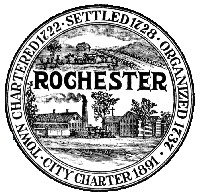  Economic Development Commission_____________________________________________________City Hall31 Wakefield Street, Rochester, NH  03867-1917603-335-7522    Fax: 603-335-7585Karen.pollard@rochesternh.netAGENDA-DRAFTThursday March 12, 20154:00 Pm to 6:00 PM in City Hall Conference Room(Please RSVP regrets to Jennifer Marsh)Jennifer.marsh@rochesternh.netA.  CALL TO ORDER (1 min) – AttendanceB.  APPROVAL (1 min) – Regular minutes from February 12, 2015  C.  DISCUSSION (20 min) – Industrial Park Signs	- Ten Rod Road, Granite State Business Park	- Any other signs up for replacement D.  DISCUSSION (30 min) - Fairgrounds	- Specific ways that REDC can get involvedE.   DISCUSSION (20 min) – Capital Improvement Budget	- Ways REDC can support Economic Development’s CIP budgetsF.  Membership (15 min)	- New members, roster of potential appointees, filling seats.	- Appointment Committee for 2016G.  NON-PUBLIC (if needed)H.  AdjournOfficers of 2015Chair – Rick LundbornVice-Chair – John LarochelleSecretary – Janet Davis